Hospital General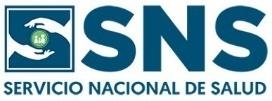 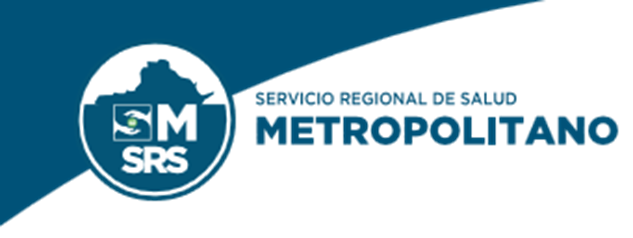 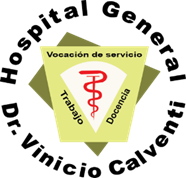 Dr. Vinicio Calventi(Los Alcarrizos)“AÑO DE LA INNOVACION Y LA COMPETITIVIDAD31 de enero del 2019.Certificación No existen informes de presupuestos a los proyectos y programas en el mes de enero del 2019.Dr. Cristian de los SantosSub director de planificación